Гимнэкологического клуба «Шанс»Слова Прокопьевой Кристины, 2006г.Я хотел бы познать все законы и тайны Вселенной,Про планету мою для себя открываю главу.Научите меня сделать шаг на земле самый верный.Расскажите, зачем на земле этой вечной живу.Я построю свой дом, разведу голубей белоснежных,Рядом сад посажу и цветы, и ольху, и траву,Чтобы детям своим рассказать всё в словах самых нежных,Почему и зачем на земле этой светлой живу.Под упавшую с неба звезду я мечту загадаю,Пусть живут на земле предо мною всегда наявуЧудо- лотос и синий Амур, и тайга золотая,А иначе, зачем на земле этой вечной живу.Мы хотим уберечь этот мир от беды и соблазновИ под музыку птиц эту песню все вместе поём.Пусть кружится планета  – наш дом, остальное- не важно,Ведь на этой Земле терпеливой мы с вами живём!Отдел образования администрацииЛенинского муниципального районаМКУ «Районный методический кабинет» XII муниципальная научно – практическая конференция школьников«Мы и современный мир»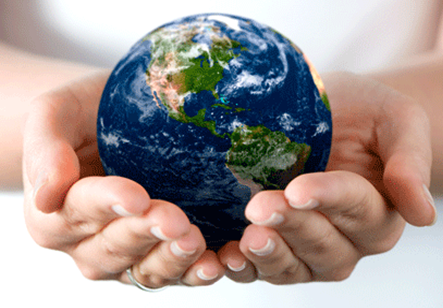 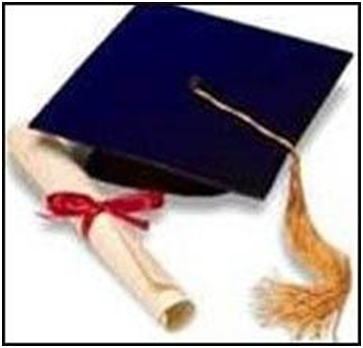 с.Ленинское 25 ноября 2016г.Регистрация участников и гостей        10.00 – 10.20Начало работы НПК в 10.20, кабинет № 211.Приветствие участников конференции.2.Пленарное заседание.Выступления:1.ЕГЭ. Наша инициатива.Больших Владлена, Окладникова Ольга, ученицы 11 класса МКОУ СОШ с.БабстовоРуководтель: Бойко С.Д.2. Демография школы в рамках демографической политики в России.Лялина Анастасия, ученица 10 класса МКОУ СОШ с.ЛенинскоеРуководитель: Игнатова И.Н.Секция № 1.  (Кабинет №20)1. Читательский портрет моего сверстника.Кокухина Ольга, Швецова   Виктрияученицы 10 класса МКОУ СОШ с.ЛенинскоеРуководитель: Федореева И.А.2.Разрушительная сила слова, или сквернословие в речи школьника.Лескова Алиса, ученица 7 класса МКОУ ООШ с.К;алининоРуководитель: Челядина Л.М.3. Изменения в русском языке 21 века.Лепина Виктория, ученица 11 класса МКОУ СОШ с.ЛенинскоеРуководитель: Солдатова Е.А.4. Нумизматика в русском и еврейском фольклоре.Чечкин Евгений, ученик 7 класса МКОУ СОШ с.ЛенинскоеРуководитель: Козленя И.К.5. То было время мятежных бурь (исторический образ Емельяна Пугачева по   роману А.С.Пушкина «Капитанская дочка»)Бекечина Карина, Чижик Кристина,ученицы 8 класса МКОУ ООШ с.КалининоРуководитель: Сарапенкова О.Б.6. Характеры героев сказки «Царевна – лягушка».Василовская Валерия, ученица 6 класса МКОУ СОШ с.ДежневоРуководитель: Попова Т.В.7. Nickname как особая разновидность современных антропонимов.Омельченко Вероника, Варчук Алина, ученицы 10 класса МКОУ СОШ с.ЛенинскоеРуководитель: Федореева И.А.Секция №2 (Кабинет №21)1. Герои земли дальневосточной: герои духа.Аббасалиева Кюбра, Гаджибалаева Зарема, ученицы 7 класса МКОУ СОШ с.ЛенинскоеРуководитель: Чуб Н.В.2.Герои земли дальневосточной: новомученник Демидов Иоан.Неретин  Андрей, ученик 6 класса МКОУ СОШ с.ЛенинскоеРуководитель: Чуб Н.В.3.Последний проект империи.Алексеева Дарья, ученица 8 класса МКОУ СОШ с.ЛазаревоРуководитель: Прусак Е.В.4. Их имена в истории села.Пяткова Наталья, ученица 7 класса МКОУ СОШ с.БабстовоРуководитель: Чернявская Г.Ф.5. Дольмены – древняя загадка современности.Парыгина Вероника, ученица 11 класса МКОУ СОШ с.БиджанРуководитель: Парыгина Л.В.6. Суворовцем быть?! В армии служить?!Гребенников Максим, Чичинев Денис,ученики 5 класса МКОУ СОШ с.ЛенинскоеРуководитель: Вязовик Н.Ф.7. Зинаида Савченко – легендарный капитан.Больших Владлена, ученица 11 класса МКОУ СОШ с.БабстовоРуководитель: Бойко С.Д.8. Субкультура тёмных романтиков.Шевченко Марина, ученица 8 класса МКОУ СОШ с.ЛазаревоРуководитель: Прибыш Л.В.9. Правовой минимум избирателя.Птицын Олег, ученик 10 класса МКОУ СОШ с.БабстовоРуководитель: Бойко С.Д.10. Бизнес в селе.                                 Логвинова Юлиана, Богомолова Елизавета,ученицы 10 класса МКОУ СОШ с.ЛенинскоеРуководители: Игнатова И.Н., Пух Т.А.